Nom: Lavoisier  Nationalité: FrancePériode de temps: 1743 à 1794 Découverte, oeuvre: Oxygène, Silicium 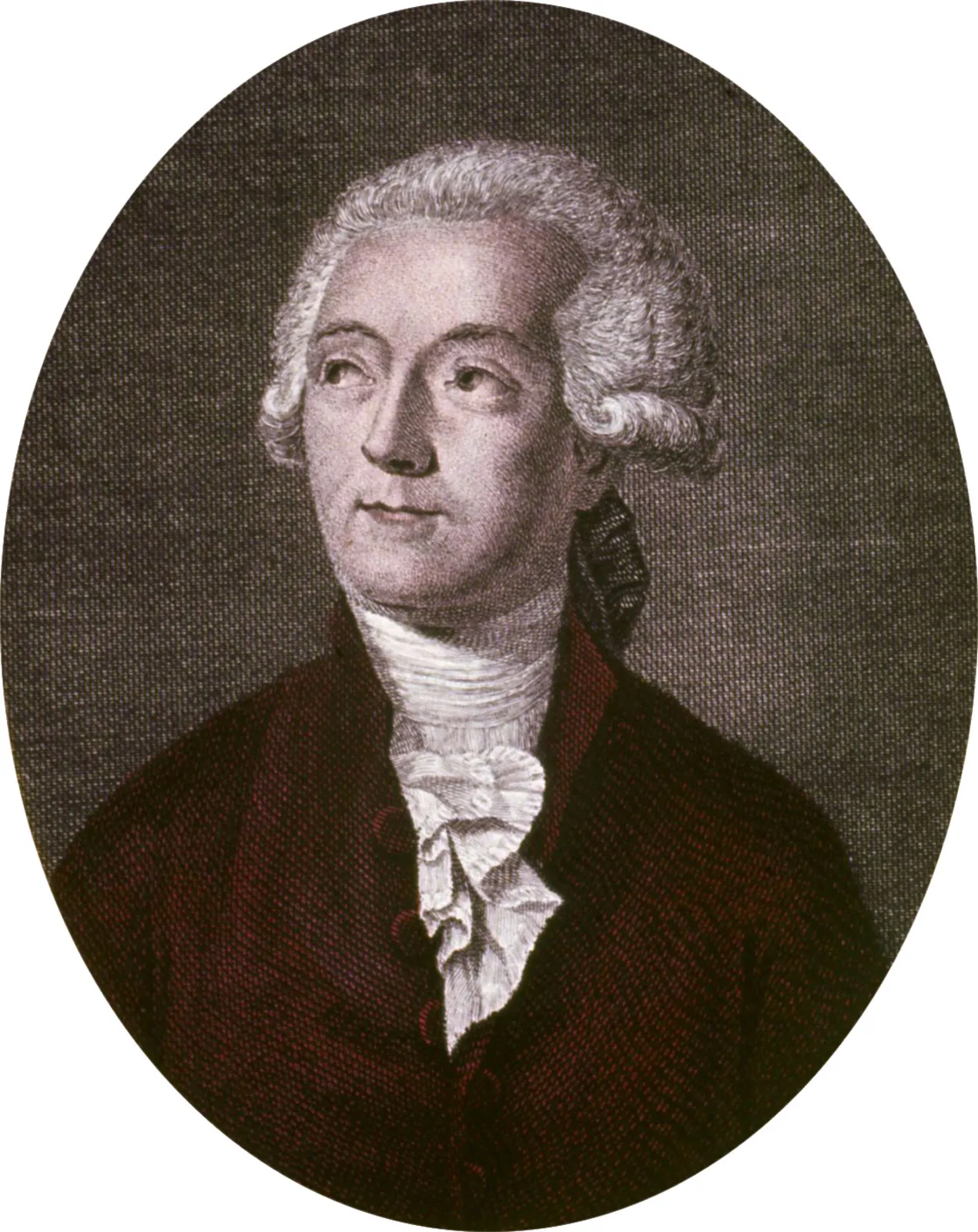 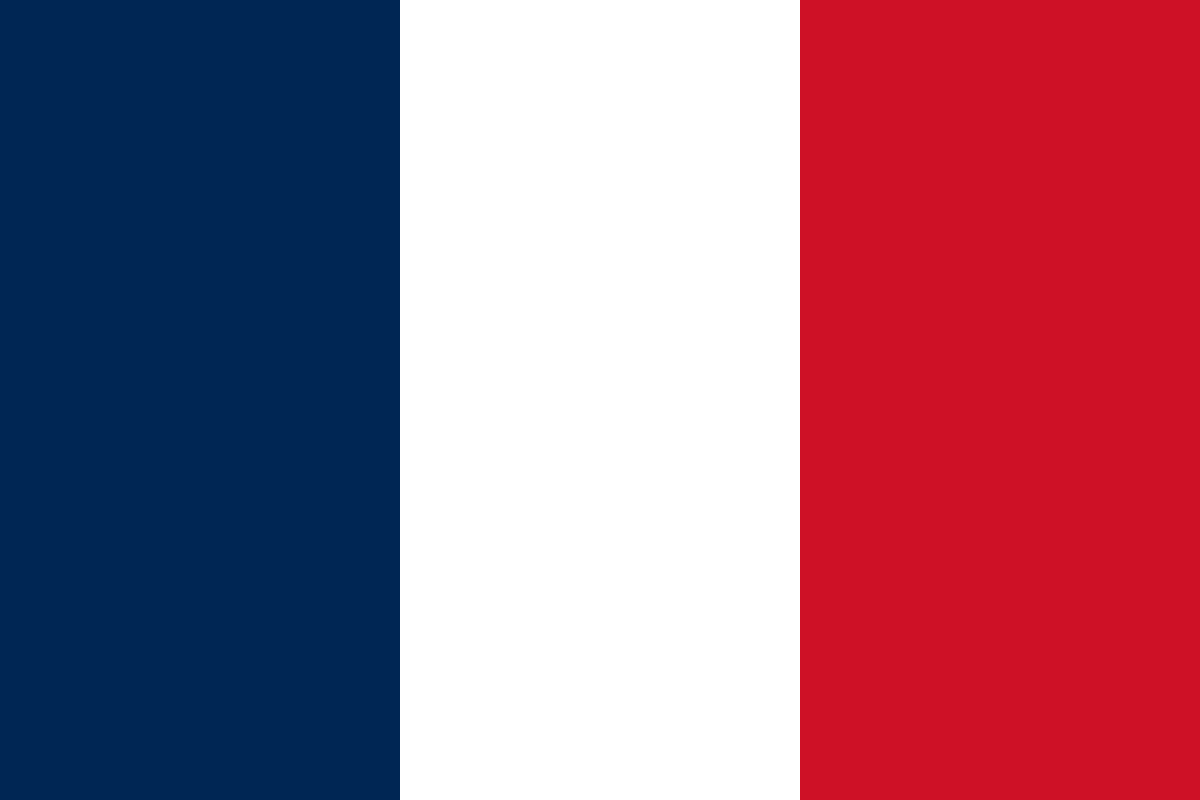 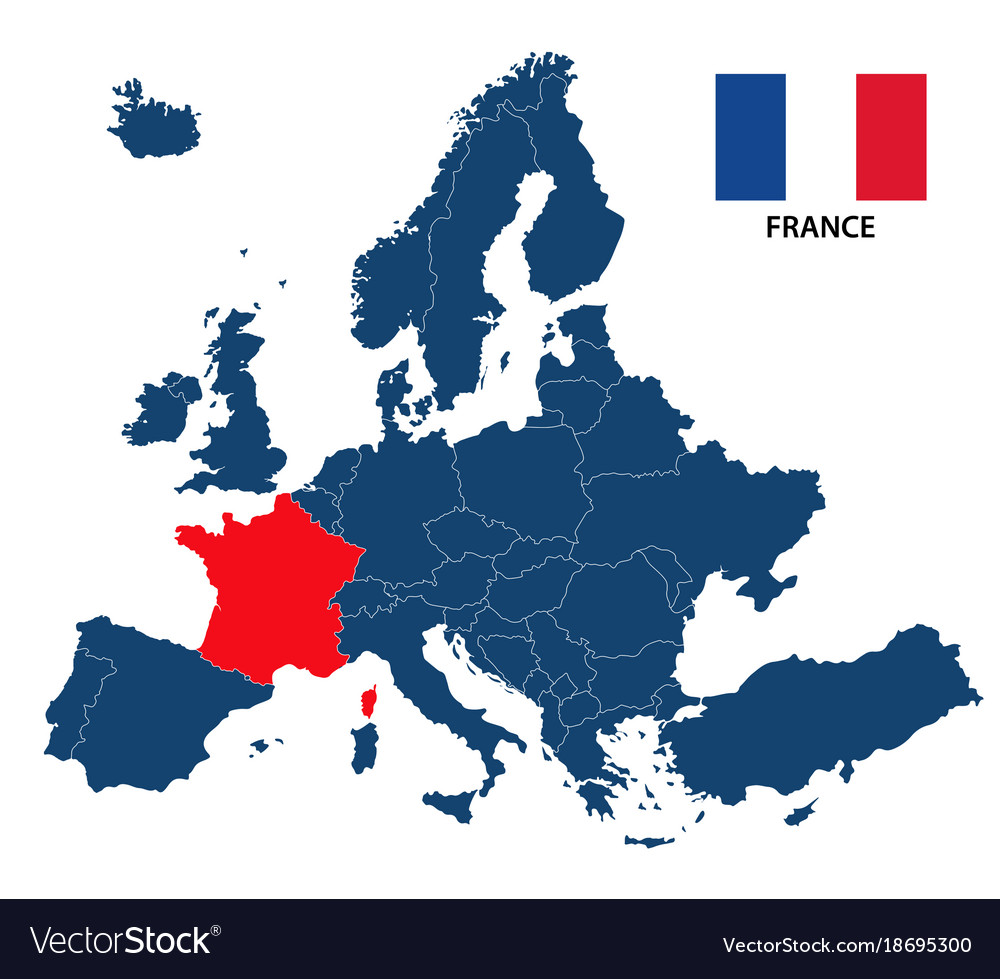 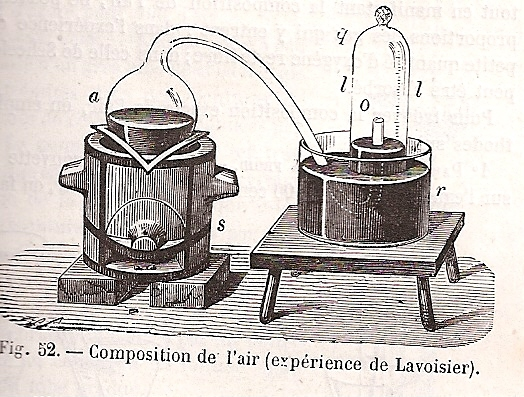 